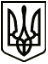 МЕНСЬКА МІСЬКА РАДАВИКОНАВЧИЙ КОМІТЕТ                                                           РІШЕННЯ23 листопада 2021 року	м. Мена	№ 343Про затвердження порядку надання соціальної послуги «Соціальна пральня»З метою визначення змісту, обсягів, умов та порядку надання соціальної послуги відділенням адресної та натуральної допомоги КУ «Територіальний центр соціального обслуговування (надання соціальних послуг)» Менської міської ради, відповідно до Закону України «Про місцеве самоврядування в Україні», Закону України «Про соціальні послуги», наказу Міністерства соціальної політики України «Про затвердження Державного стандарту соціальної послуги натуральної допомоги» від 25 березня 2021 року № 147, виконавчий комітет Менської міської радиВИРІШИВ:1. Затвердити Порядок надання соціальної послуги «Соціальна пральня» у відділенні надання адресної та натуральної допомоги КУ «Територіальний центр соціального обслуговування (надання соціальних послуг)» Менської міської ради  (додається).2. Контроль за виконанням рішення покласти на заступника міського голови з питань діяльності виконавчих органів ради В.В Прищепу.Міський голова	Геннадій ПРИМАКОВ